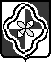 Российская Федерациямуниципальное образование «Родниковское городское поселениеРодниковского муниципального района Ивановской области»СОВЕТмуниципального образования «Родниковское городское поселениеРодниковского муниципального района Ивановской области»Третьего созываПРОТОКОЛ от 19.03.2019 года                                                                                                    № 2 по результатам Публичных слушаний о предоставлении разрешения на отклонение от предельных параметров разрешенного строительства, реконструкции объектов капитального строительства расположенного по адресу: Ивановская область, г. Родники, ул. Советская, д. 19ПРЕДСЕДАТЕЛЬ:                                                                            Морозов А.Ю.СЕКРЕТАРЬ:                                                                                   Головкина О.В.  Публичные слушания назначены Постановлением Главы муниципального образования «Родниковское городское поселение Родниковского муниципального района Ивановской области» от 18.02.2019 года № 01.Организатор: Глава муниципального образования «Родниковское городское поселение Родниковского муниципального района Ивановской области» Морозов А.Ю. Тема Публичных слушаний: «По вопросу предоставления разрешения на отклонение от предельных параметров разрешенного строительства, реконструкции объектов капитального строительства расположенного по адресу: Ивановская область, г. Родники, ул. Советская, д. 19»Дата проведения Публичных слушаний: 19 марта 2019 года.Время регистрации участников Публичных слушаний: с 09:00 час. до 10:00 час. 19 марта 2019 года по местонахождению проекта.Время проведения Публичных слушаний: 10:00 час.Место проведения Публичных слушаний: Ивановская область, город Родники, улица Советская, дом 6, зал заседаний Совета муниципального образования «Родниковское городское поселение Родниковского муниципального района Ивановской области».ПРИСУТСТВУЮТ:(участники Публичных слушаний)Морозов Андрей Ювенальевич – председательствующий Публичных слушаний, Глава муниципального образования «Родниковское городское поселение Родниковского муниципального района Ивановской области»;Головкина Оксана Валерьевна – секретарь Публичных слушаний, консультант Совета муниципального образования «Родниковское городское поселение Родниковского муниципального района Ивановской области»;Белянина Лариса Владимировна – заместитель Главы администрации муниципального образования «Родниковский муниципальный район»;Лепилова Екатерина Владимировна – ведущий специалист отдела градостроительства администрации муниципального образования «Родниковский муниципальный район»;  Цаба Дарья Евгеньевна – специалист отдела градостроительства администрации муниципального образования «Родниковский муниципальный район»;Бекасова Анна Геннадьевна – консультант отдела муниципального контроля управления муниципального хозяйства администрации муниципального образования «Родниковский муниципальный район».Смолина Светлана Владимировна – заявитель;Смолин Алексей Валентинович – представитель от заявителя;Итого – 8 чел. ПОВЕСТКА ДНЯ ЗАСЕДАНИЯ:Об избрании Председателя и секретаря Публичных слушаний по вопросу предоставления разрешения на отклонение от предельных параметров разрешенного строительства, реконструкции объектов капитального строительства расположенного по адресу: Ивановская область, г. Родники, ул. Советская, д. 19Докладчик: Морозов А.Ю. – Председательствующий Публичных           слушаний, Глава муниципального образования «Родниковское городское           поселение Родниковского муниципального района Ивановской области»;Публичные слушания по вопросу предоставления разрешения на отклонение от предельных параметров разрешенного строительства, реконструкции объектов капитального строительства расположенного по адресу: Ивановская область, г. Родники, ул. Советская, д. 19Докладчик: Морозов А.Ю. – Председательствующий Публичных           слушаний, Глава муниципального образования «Родниковское городское           поселение Родниковского муниципального района Ивановской области».Содокладчик: Белянина Лариса Владимировна – заместитель Главы администрации муниципального образования «Родниковский муниципальный район».По первому вопросу повесткиОб избрании Председателя и секретаря Публичных слушаний по вопросу предоставления разрешения на отклонение от предельных параметров разрешенного строительства, реконструкции объектов капитального строительства расположенного по адресу: Ивановская область, г. Родники, ул. Советская, д. 19Слушали: Морозова А.Ю. – Главу муниципального образования «Родниковское городское поселение Родниковского муниципального района Ивановской области», о предложении избрать Председателем Морозова А.Ю., а секретарем Головкину О.В., консультанта Совета муниципального образования «Родниковское городское поселение Родниковского муниципального района Ивановской области». Решили:В соответствии с Положением «О порядке организации и проведения публичных слушаний в муниципальном образовании «Родниковское городское поселение Родниковского муниципального района Ивановской области» от 06.03.2015 года,Избрать Председателем Публичных слушаний по вопросу предоставления разрешения на отклонение от предельных параметров разрешенного строительства, реконструкции объектов капитального строительства расположенного по адресу: Ивановская область, г. Родники, ул. Советская, д. 19 - Морозова А.Ю., секретарем – Головкину О.В. Голосовали: «за» - 8 -  единогласноПо второму вопросу повестки«По вопросу предоставления разрешения на отклонение от предельных параметров разрешенного строительства, реконструкции объектов капитального строительства расположенного по адресу: Ивановская область, г. Родники, ул. Советская, д. 19»Слушали: Морозова А.Ю. – Председателя Публичных слушаний, который открыл публичные слушания. Предложил следующий регламент проведения публичных слушаний: Васильева И.В. - до 10 минут; Участникам публичных слушаний – до 3 минут на вопрос к разработчикам. Морозов А.Ю., пояснил, что на основании протокола комиссии по землепользованию и застройке МО «Родниковский муниципальный район» Ивановской области от 14.02.2019 года были назначены публичные слушания по рассмотрению заявления о предоставлении разрешения на отклонение от предельных параметров разрешенного строительства, реконструкции объектов капитального строительства (Постановление Главы муниципального образования «Родниковское городское поселение Родниковского муниципального района Ивановской области» от 18.02.2019 года № 1) на 19.03.2019 года. Информация о проведении публичных слушаниях по вышеуказанному вопросу была опубликована в общественно-политической газете Родниковского района «Родниковский рабочий», размещено в сети интернет на официальном сайте Родниковского муниципального района www.rodniki-37.ru в подразделе «Публичные слушания», также были вывешены объявления с информацией о времени и месте проведения публичных слушаний на подъезды домов: №19 ул. Советской и №1-а ул.Технической г.Родники.01.03.2019 года от начальника отдела градостроительства администрации муниципального образования «Родниковский муниципальный район» И.В.Васильевой было направлено возражение по предоставлению разрешения на отклонение от предельных параметров разрешенного строительства, реконструкции объектов капитального строительства, расположенного по адресу: Ивановская область, г. Родники, ул. Советская, д.19 в связи с отсутствием возможности обслуживания проектируемого здания, поскольку юго-западная стена будущего здания будет располагаться по границе земельного участка (совмещение с юго-западной границей земельного участка) и одновременно являться границей придомовой территории домов 1А по ул.Техническая и 19 по ул.Советская. кроме того, невозможно спроектировать объект с отмосткой в пределах земельного участка и необходимой для функционирования здания, в том случае если не будет отступа от границы земельного участка.Выступили: Смолина С.В. пояснила, что объект капитального строительства с кадастровым номером 37:15:011402:222, площадью 581,5 кв.м. не выходит за границы близлежащих земельных участков и обращается за разрешением на отклонение от предельных параметров разрешенного строительства в части сокращений отступов в размере 0 метров от юго-западной границы земельного участка.Белянина Л.В. пояснила, что ранее Постановлением администрации Родниковского муниципального района от 08.05.2018 года №494 предоставлено разрешение на отклонение от предельных параметров разрешенного строительства, реконструкции объектов капитального строительства расположенного по адресу: Ивановская область, г.Родники, ул.Советская, д.19 со следующими параметрами:- с юго-западной стороны уменьшить отступ до 1,0 метра,- с юго-восточной уменьшить отступ до 0 метра,- увеличение процента застройки до 90% от общей площади земельного участка.Цаба Д.Е., пояснила, что оснований для установления иных параметров в настоящее время не имеется, увеличение процента застройки до 100% от общей площади земельного участка не предоставляется возможным и противоречит действующему законодательству. Морозов А.Ю. так предложил рекомендовать Главе администрации муниципального образования «Родниковский муниципальный район» принять решение об отказе в предоставлении разрешения на отклонение от предельных параметров разрешенного строительства, реконструкции объектов капитального строительства расположенного по адресу: Ивановская область, г. Родники, ул. Советская, д. 19. Прошу проголосовать по данному предложению.Решили:В соответствии с Положением «О порядке организации и проведения публичных слушаний в муниципальном образовании «Родниковское городское поселение Родниковского муниципального района Ивановской области» от 06.03.2015 года,Рекомендовать Главе администрации муниципального образования «Родниковский муниципальный район» принять решение об отказе в предоставлении разрешения на отклонение от предельных параметров разрешенного строительства, реконструкции объектов капитального строительства расположенного по адресу: Ивановская область, г. Родники, ул. Советская, д. 19. Направить протокол, итоговый документ и заключение по результатам проведения Публичных слушаний по вопросу предоставления разрешения на отклонение от предельных параметров разрешенного строительства, реконструкции объектов капитального строительства расположенного по адресу: Ивановская область, г. Родники, ул. Советская, д. 19 в комиссию по землепользованию и застройке муниципального образования «Родниковский муниципальный район» Ивановской области;Опубликовать протокол, итоговый документ и заключение по результатам проведения Публичных слушаний по вопросу предоставления разрешения на отклонение от предельных параметров разрешенного строительства, реконструкции объектов капитального строительства расположенного по адресу: Ивановская область, г. Родники, ул. Советская, д. 19  в информационном  бюллетени «Сборник нормативных актов Родниковского района» и на официальном сайте Родниковского муниципального района http://www.rodniki-37.ru в подразделе «ПУБЛИЧНЫЕ СЛУШАНИЯ».Голосовали:   «за» - 6  человек,    «против» - 2 человек,   «воздержался» - 0 человек.Морозов А.Ю., огласил итоговый документ и заключение публичных слушаний (прилагается).Объявил публичные слушания закрытыми, поблагодарив всех участников публичных слушаний.Председатель                                                                                      Морозов А.Ю.Секретарь                                                                                        Головкина О.В.ИТОГОВЫЙ ДОКУМЕНТ ПУБЛИЧНЫХ СЛУШАНИЙПубличные слушания назначены Постановлением Главы муниципального образования «Родниковское городское поселение Родниковского муниципального района Ивановской области» от 18.02.2019 года № 01.Тема публичных слушаний:«По вопросу предоставления разрешения на отклонение от предельных параметров разрешенного строительства, реконструкции объектов капитального строительства расположенного по адресу: Ивановская область, г. Родники, ул. Советская, д. 19»Дата проведения публичных слушаний «19» марта 2019 года.Председательствующий Публичных слушаний                                    Морозов А.Ю.Секретарь Публичных слушаний                                                          Головкина О.В.   ЗАКЛЮЧЕНИЕ ПО РЕЗУЛЬТАТАМ ПРОВЕДЕНИЯ ПУБЛИЧНЫХ СЛУШАНИЙПо вопросу: предоставления разрешения на отклонение от предельных параметров разрешенного строительства, реконструкции объектов капитального строительства расположенного по адресу: Ивановская область, г. Родники, ул. Советская, д. 19Публичные слушания назначены: назначены Постановлением Главы муниципального образования «Родниковское городское поселение Родниковского муниципального района Ивановской области» от 18.02.2019 года № 01.Организатор: Глава муниципального образования «Родниковское городское поселение Родниковского муниципального района Ивановской области» Морозов А.Ю. Дата проведения Публичных слушаний: 19 марта 2019 года.Время проведения публичных слушаний: с 10:00 час. до 11:00 час.Место проведения публичных слушаний: Ивановская область, город Родники, улица Советская, дом 6, зал заседаний Совета муниципального образования «Родниковское городское поселение Родниковского муниципального района Ивановской области».Участники слушаний: Морозов Андрей Ювенальевич – председательствующий Публичных слушаний, Глава муниципального образования «Родниковское городское поселение Родниковского муниципального района Ивановской области»;Головкина Оксана Валерьевна – секретарь Публичных слушаний, консультант Совета муниципального образования «Родниковское городское поселение Родниковского муниципального района Ивановской области»;Белянина Лариса Владимировна – заместитель Главы администрации муниципального образования «Родниковский муниципальный район»;Лепилова Екатерина Владимировна – ведущий специалист отдела градостроительства администрации муниципального образования «Родниковский муниципальный район»;  Цаба Дарья Евгеньевна – специалист отдела градостроительства администрации муниципального образования «Родниковский муниципальный район»;Бекасова Анна Геннадьевна – консультант отдела муниципального контроля управления муниципального хозяйства администрации муниципального образования «Родниковский муниципальный район».Смолина Светлана Владимировна – заявитель;Смолин Алексей Валентинович – представитель от заявителя;Итого – 8 чел. Повестка дня:Об избрании Председателя и секретаря Публичных слушаний по вопросу предоставления разрешения на отклонение от предельных параметров разрешенного строительства, реконструкции объектов капитального строительства расположенного по адресу: Ивановская область, г. Родники, ул. Советская, д. 19Докладчик: Морозов А.Ю. – Председательствующий Публичных слушаний, Глава муниципального образования «Родниковское городское поселение Родниковского муниципального района Ивановской области»;Публичные слушания по вопросу предоставления разрешения на отклонение от предельных параметров разрешенного строительства, реконструкции объектов капитального строительства расположенного по адресу: Ивановская область, г. Родники, ул. Советская, д. 19Докладчик: Морозов А.Ю. – Председательствующий Публичных слушаний, Глава муниципального образования «Родниковское городское поселение Родниковского муниципального района Ивановской области».Содокладчик: Белянина Лариса Владимировна – заместитель Главы администрации муниципального образования «Родниковский муниципальный район».ЗАКЛЮЧЕНИЕВ соответствии с протоколом  Публичных слушаний от 19.03.2019 года №2 в ходе рассмотрения  документации по вопросу предоставления разрешения на отклонение от предельных параметров разрешенного строительства, реконструкции объектов капитального строительства расположенного по адресу: Ивановская область, г. Родники, ул. Советская, д. 19 поступили следующие предложения:Рекомендовать Главе администрации муниципального образования «Родниковский муниципальный район» принять решение об отказе в предоставлении разрешения на отклонение от предельных параметров разрешенного строительства, реконструкции объектов капитального строительства расположенного по адресу: Ивановская область, г. Родники, ул. Советская, д. 19. Направить протокол, итоговый документ и заключение по результатам проведения Публичных слушаний по вопросу предоставления разрешения на отклонение от предельных параметров разрешенного строительства, реконструкции объектов капитального строительства расположенного по адресу: Ивановская область, г. Родники, ул. Советская, д. 19 в комиссию по землепользованию и застройке муниципального образования «Родниковский муниципальный район» Ивановской области;Опубликовать протокол, итоговый документ и заключение по результатам проведения Публичных слушаний по вопросу предоставления разрешения на отклонение от предельных параметров разрешенного строительства, реконструкции объектов капитального строительства расположенного по адресу: Ивановская область, г. Родники, ул. Советская, д. 19  в информационном  бюллетени «Сборник нормативных актов Родниковского района» и на официальном сайте Родниковского муниципального района http://www.rodniki-37.ru в подразделе «ПУБЛИЧНЫЕ СЛУШАНИЯ».Председательствующий Публичных слушаний                          Морозов А.Ю.Секретарь Публичных слушаний                                                Головкина О.В.ОГЛАВЛЕНИЕ №п/пВопросы,вынесенные наобсуждение№ п/пПредложенияучастниковпубличныхслушаний, датаих внесенияПредложение внесено(Ф.И.О. участникапубличных слушаний)(название     организации)Итоги рассмотрениявопроса (поддержаноили отклоненоучастникамипубличных слушаний)1Вопрос о предоставлении разрешения на отклонение от предельных параметров разрешенного строительства, реконструкции объектов капитального строительства расположенного по адресу: Ивановская область, г. Родники, ул. Советская, д. 19123Письменное возражение по предоставлению  разрешения на отклонение от предельных параметров разрешенного строительства, реконструкции объектов капитального строительства расположенного по адресу: Ивановская область, г. Родники, ул. Советская, д. 19 от 01.03.2019 года №15.Рекомендовать Главе администрации муниципального образования «Родниковский муниципальный район» принять решение об отказе в предоставлении разрешения на отклонение от предельных параметров разрешенного строительства, реконструкции объектов капитального строительства расположенного по адресу: Ивановская область, г. Родники, ул. Советская, д. 19. Направить протокол, итоговый документ и заключение по результатам проведения Публичных слушаний по вопросу предоставления разрешения на отклонение от предельных параметров разрешенного строительства, реконструкции объектов капитального строительства расположенного по адресу: Ивановская область, г. Родники, ул. Советская, д. 19 в комиссию по землепользованию и застройке муниципального образования «Родниковский муниципальный район» Ивановской области;Опубликовать протокол, итоговый документ и заключение по результатам проведения Публичных слушаний по вопросу предоставления разрешения на отклонение от предельных параметров разрешенного строительства, реконструкции объектов капитального строительства расположенного по адресу: Ивановская область, г. Родники, ул. Советская, д. 19  в информационном  бюллетени «Сборник нормативных актов Родниковского района» и на официальном сайте Родниковского муниципального района http://www.rodniki-37.ru в подразделе «ПУБЛИЧНЫЕ СЛУШАНИЯ».Васильева И.В. – начальник отдела градостроительства администрации МО «Родниковского муниципального района»Морозов А.Ю.Глава МО «Родниковское городское поселение Родниковского муниципального района Ивановской области»Поддержано – 6 человек,Отклонено – 2 человека.Поддержано – 6 человек,Отклонено – 2 человека.Поддержано№ п/пМуниципальное  образование «Родниковское городское поселение Родниковского  муниципального  района» Ивановской областиСтр.1Протокол от 19.03.2019 года № 2 по результатам Публичных слушаний о предоставлении разрешения на отклонение от предельных параметров разрешенного строительства, реконструкции объектов капитального строительства расположенного по адресу: Ивановская область, г. Родники, ул. Советская, д. 1912Итоговый  документ публичных слушаний Публичные слушания назначены Постановлением Главы муниципального образования «Родниковское городское поселение Родниковского муниципального района Ивановской области» от 18.02.2019 года № 01.73Заключение 12